Преподаватель - Садовая О.В.,  maks31sad14@mail.ruМДК 03.02 Теория и методика развития речи у детейЛитература основная: 1. Яшина В.И. Теория и методика развития речи детей: учебник для студ. /под ред В.И.Яшиной. – 5-е изд., стер. – М.: Издательский центр «Академия», 2014.2. От рождения до школы. Примерная общеобразовательная программа дошкольного образования / Под ред. Н. Е. Вераксы, Т. С. Комаровой, М. А. Васильевой. — М.: МОЗАИКА СИНТЕЗ, 2014.3. Электронные образовательные ресурсы: Международный образовательный портал Maam.ru - http://www.maam.ru/;Вопросы 1. Чем определяются сущность, задачи и содержание подготовки к обучению чтению и письму?2. Дайте психологическую характеристику процессов чтения и письма.3. Раскройте основные направления работы по подготовке к обучению грамоте в детском саду.4. Почему сензитивным периодом начала подготовки к обучению грамоте является пятый год жизни?5. Какие методические приемы применяются для ознакомления детей с линейностью и дискретностью речи?6. Покажите последовательность работы при ознакомлении детей со звуковым строением слова.Практическое занятие №12ТЕМА: Заучивание стихотворений – как одно из средств умственного, нравственного и эстетического воспитания детей дошкольного возраста.ЦЕЛЬ: закрепить знания о методах проведения ОД по заучиванию стихотворений с детьми. Продолжить формировать умение отбирать поэтические произведения для заучивания с детьми дошкольного возраста. Учебно-исследовательские задания:1. Изучить дополнительный материал по теме занятия (см.ниже). 2. Ответить на вопрос: В чем отличие методики заучивания стихотворений по отношению к детям младшего и старшего дошкольного возраста?3. Разработать мнемотаблицу для разучивания стихотворения с указанием возрастной группы (по выбору студента). 4. Из программы «От рождения до школы» выбрать стихотворения для заучивания и оформить картотеку стихотворений для заучивания (по всем возрастным группам). К выполнению задания подойти творчески (к оформлению).  Литература дополнительная:1. Бородич А.М. Методика развития речи детей. – М., 1981. 1. Куксова Н.А. Художественное чтение в детском саду. – М., 2015.3. Развитие речи детей дошкольного возраста / Под редакцией Ф.М. Сохина – М., 1984. 4. Ушакова О.С. Развитие речи дошкольников – М., 2014.Дополнительный материал по методике заучивания стихотворенийВ методике развития речи особое место занимает работа, направленная на воспитание у детей любви к поэзии, ознакомление с поэтическими произведениями, развитие умений воспринимать и выразительно воспроизводить стихи.Заучивание стихотворений – одно из средств умственного, нравственного и эстетического воспитания детей. Вопрос о заучивании детьми стихотворений должен быть связан с развитием эстетического восприятия поэзии, художественного слова. В дошкольном возрасте важно учить детей воспринимать и оценивать поэтическое произведение, воспитывать художественный вкус.Воспринимая поэтические образы, дети получают эстетическое наслаждение. В. Г. Белинский, обращаясь к педагогам, писал: «Читайте детям стихи, пусть ухо их приучится к гармонии русского слова, сердце преисполнится чувством изящного, пусть поэзия действует на них так же, как и музыка».Стихи действуют на ребенка силой и обаянием ритма, мелодики; детей привлекает к себе мир звуков.В стихотворении рассматривают две стороны: содержание художественного образа и поэтическую форму (музыкальность, ритмичность). Необходимо научить ребенка понимать и воспринимать эти две стороны в их единстве.Для методики заучивания стихов существенно знание особенностей восприятия и запоминания стихов детьми.Облегчает восприятие поэзии и процесс запоминания стихотворений любовь детей к звукам и игре с ними, к повтору, особая чувствительность к рифме.Легче запоминаются стихи с яркими, конкретными образами, так как мышление ребенка отличается образностью. Воспринимая стихотворение, дети мысленно «рисуют» его содержание. Поэтому и хорошо запоминаются стихи, в которых налицо образность, предметность, лаконизм. Этим требованиям отвечают стихи А. Барто, С. Капутикян, С. Маршака и других.Малыши быстро запоминают короткие стихи, в которых много глаголов, существительных, где конкретность, образность сочетаются с динамикой действия. В старших группах дети запоминают значительно большие по объему стихи (два четверостишия) с эпитетами и метафорами. На характер заучивания положительно влияет интерес к содержанию стихотворения. Быстрое запоминание зависит от установки на запоминание, мотивации (для чего нужно?). Это могут быть чтение стихов на утреннике; чтение маме и бабушке, чтобы их порадовать; выступить перед малышами и другие мотивы. Установка мобилизует память, внимание; ребенок старается быстрее и лучше запомнить текст.Следует учитывать и то обстоятельство, что в непроизвольной деятельности, когда не ставится задача запомнить стихотворение, дети легко усваивают и запоминают целые страницы. В произвольной деятельности, на занятиях, когда ставится задача запомнить стихотворение, дети испытывают трудности. Установлено, что способность к произвольному запоминанию можно формировать у детей начиная с 4–5 лет. Задача воспитателя – вести детей от непроизвольного запоминания к произвольному. Необходимо, чтобы дети умели ставить цель – запомнить.Характерной чертой памяти маленьких детей является ее механический характер. Но даже трехлетние малыши обнаруживают смысловую память, которую необходимо развивать, так как осмысленное запоминание гораздо прочнее механического. Поэтому важно довести до сознания детей смысл произведения, заранее готовить их к восприятию.Следовательно, на запоминание и воспроизведение стихотворения оказывают влияние психологические, возрастные и индивидуальные особенности усвоения материала, а также содержание и форма поэтического текста. С другой стороны, существенное значение имеют приемы обучения заучиванию стихов и качество художественного исполнения их взрослыми.Заучивание стихов включает в себя два связанных между собой процесса: слушание поэтического произведения и его воспроизведение, то есть чтение стихотворения наизусть. Как уже говорилось выше, воспроизведение поэтического текста зависит от того, насколько глубоко и полно ребенок поймет произведение, прочувствует его. В то же время выразительное чтение – самостоятельная, сложная художественная деятельность, в процессе которой развиваются способности ребенка.Задача подготовить ребенка к восприятию стихотворения, прочитать стихи так, чтобы дети их почувствовали и поняли, представляет для педагога известную сложность.Если детям предоставляется возможность самим разобраться в содержании стихотворения, они не всегда справляются с этим и часто не осознают смысл.Более глубокому воздействию стихов на ребенка помогает предварительная подготовка к их восприятию, которая раскрыта выше (объяснение непонятных слов, рассматривание картинок, экскурсии, наблюдения в природе и др.).При заучивании с детьми стихов перед воспитателем стоят две задачи:1. Добиваться хорошего запоминания стихов, т.е. развивать способность к длительному удерживанию стихотворения в памяти.2. Учить детей читать стихи выразительно.Выразительным называется такое чтение, которое ясно, отчетливо передает мысли и чувства, выраженные в произведении. Выразительное чтение требует дословного знания текста, потому что пропуск или изменение порядка слов нарушает художественную форму.Обе задачи решаются одновременно.Если вначале работать над запоминанием текста, а потом над выразительностью, ребенка придется переучивать, так как он приобретет привычку читать невыразительно. С другой стороны, текст держит ребенка в плену. Поэтому на первый план выходит задача запоминания стихотворения, затем – его выразительного чтения.Рассмотрим методические требования к заучиванию стихов.Не рекомендуется заучивать стихи хором, так как искажается или пропадает смысл стихотворения; появляются дефекты речи, закрепляется неправильное произношение; пассивные дети при хоровом чтении остаются пассивными. Хоровое повторение текста мешает выразительности, приводит к монотонности, ненужной тягучести, искажению окончаний слов, вызывает у детей быстрое утомление от шума.«Читая хором, – писала Е. И. Тихеева, – дети рубят, скандируют стихи, отбивают рифмы, приобретают одну и ту же манеру крикливого бессмысленного чтения, убивающего всякую индивидуальность».Такой же точки зрения придерживалась Е. А. Флерина, полагая, что разучивать стихи надо индивидуально, в противном случае пропадает эстетическая сторона деятельности.Поскольку для запоминания рекомендуются короткие стихи (объем памяти у детей невелик), стихотворение заучивается целиком (не по строкам и строфам), именно это обеспечивает осмысленность чтения и правильную тренировку памяти.Не следует требовать полного запоминания стихотворения на одном занятии. Психологи отмечают, что для этого необходимо от 8 до 10 повторений, которые следует распределить в течение какого-то отрезка времени. Для лучшего за поминания рекомендуют менять форму повторения, читать по ролям, повторять стихи при подходящих обстоятельствах.В процессе заучивания стихов следует учитывать индивидуальные особенности детей, их склонности и вкусы, отсутствие у отдельных детей интереса к поэзии. Молчаливым детям предлагаются ритмичные стихи, потешки, песенки. Застенчивым – приятно услышать свое имя в потешке, поставить себя на место действующего лица. Внимания требуют дети со слабой восприимчивостью к ритму и рифме стиха.Необходимо создавать «атмосферу поэзии» в детском саду, когда поэтическое слово звучит на прогулке, в повседневном общении, на природе. Важно читать детям стихи, заучивать их не от случая к случаю, не только к праздникам, а систематически в течение года, развивать потребность слушать и запоминать.Построение занятия по заучиванию стихотворения.В начале занятия необходимо создать эмоциональный настрой, вызвать состояние, благоприятное для восприятия и запоминания поэтического произведения. Поводится небольшая беседа, связанная с темой стихотворения. По сути она аналогична беседе, которую проводят перед чтением прозаического произведения. В ходе ее используются вопросы, напоминание о событии из детской жизни, близком к содержанию текста. Настроить детей можно загадкой, картинкой, игрушкой. Старшим детям можно дать литературный портрет поэта. Заинтересовав детей и создав у них настроение, воспитатель называет жанр, автора («Я прочитаю стихотворение Сергея Александровича Есенина «Поет зима – аукает».)После такой беседы происходит выразительное чтение стихотворения (наизусть) без установки на запоминание, чтобы не отвлекать детей от восприятия музыкальности, напевности, красоты стихотворения. От того, насколько выразительно прочитан текст, зависит восприятие его детьми. Воспитатель не имеет права, писала Е. И. Тихеева, умалять поэтическую и воспитательную ценность произведения: «Ее речь, произношение, дикция, выразительность ее чтения должны являться той художественной оправой, от которой выигрывает в блеске самый ценный алмаз. Только в такой оправе алмазы родной поэзии должны вводиться в жизнь маленьких детей» (СНОСКА: Тихеева Е. И. Развитие речи детей. – М., 1967. – С. 146).Пауза после чтения педагога дает детям возможность пережить минуты эмоционального сопереживания, когда ребенок находится во власти поэзии.С целью более глубокого восприятия стихотворения и подготовки к его воспроизведению проводится анализ произведения. Это беседа о стихотворении, которая ведется с опорой на текст: система вопросов, помогающая углубить понимание содержания и особенности художественной формы в их единстве (язык, образные средства выразительности). В ходе беседы у ребенка вырабатывается личное отношение к героям и событиям, формируются эстетические оценки прекрасного. Анализ должен быть точным, кратким, эмоциональным. Сначала выясняется, о чем стихотворение, понравилось ли оно, что запомнилось. Затем идет анализ словесных характеристик, выявление музыкально-ритмической структуры произведения («Какими словами говорится о зиме в стихотворении И. Сурикова «Зима»? Как описывается лес? Какими словами начинается и заканчивается стихотворение?»).Необходимо помочь детям понять трудные места, дать возможность еще раз их послушать. Вопросы лучше формулировать так, чтобы дети могли отвечать на них словами текста.Повторно произведение читается с установкой на запоминание. Для того чтобы заучить стихотворение, ребенок должен овладеть приемами произвольного запоминания: неоднократно прослушивать текст, повторять его, устанавливать логическую связь между частями.После повторного чтения следует воспроизведение стихотворения детьми. Вначале читают стихи те, кто лучше запоминает и изъявляет желание прочитать. Поскольку не все дети быстро запоминают текст, воспитатель помогает детям, подсказывает слова, интонации, напоминает о силе голоса, темпе речи. Не следует оценивать выразительность исполнения, пусть даже она сначала будет и не очень удачна.Занятие заканчивается выразительным чтением воспитателя или детей. После заучивания можно рассмотреть иллюстрации, близкие к теме стихотворения, провести рисование на эту же тему, послушать музыку.В последующие дни следует вновь обратиться к этому произведению уже вне занятия, почитать его, оценить качество чтения. Необходимо добиваться, чтобы каждый ребенок запомнил текст и умел читать его выразительно.Лучшему запоминанию стихов способствуют такие приемы, как:игровые (стихотворение А. Барто «Мячик» читается и обыгрывается с куклой и мячиком);досказывание детьми рифмующегося слова; чтение по ролям стихов, написанных в диалогической форме;частичное воспроизведение текста всей группой, если речь идет от лица коллектива. Это может быть одна реплика или хорошо рифмующееся четырехстишие. Так, в сказке К. Чуковского «Мойдодыр» один ребенок или воспитатель читает текст, а все дети продолжают: «Моем, моем трубочиста чисто, чисто, чисто, чисто. Будет, будет трубочист чист, чист, чист, чист». Коллективное чтение заставляет прислушиваться к чтению и читать именно те строчки, которые нужны в этом месте;драматизация с игрушками, если стихотворение дает возможность использовать игрушку;воспроизведение игровых стихов методом игры («Телефон» К. Чуковского, «Сказка о глупом мышонке» С. Маршака) (СНОСКА: См.: Жуковская Р. И. Чтение стихотворений в детском саду. – М., 1951).На формирование выразительности направлены следующие приемы: образец выразительного чтения, пример выразительного чтения ребенка, оценка чтения, подсказ нужной интонации.Напоминание о похожем случае из жизни ребенка, оживляющее пережитые чувства; объяснения и указания по поводу выразительной формы чтения; характеристика персонажей, помогающая подобрать нужные интонации.Выразительное чтение ребенка зависит от правильного речевого дыхания (глубокий вдох, длительный выдох), умения регулировать силу голоса, темп речи, от хорошей артикуляции звуков и слов. Выразительность исполнения требует развития техники речи: дикции, дыхания; овладения орфоэпией. С этой целью проводятся разнообразные упражнения, развивающие речевой слух, отчетливое произношение звуков и слов; упражнения на развитие интонационной выразительности, воспитание умения определять смысл логических ударений и др. (см. литературу) (СНОСКА: Боголюбская М. К., Шевченко В. В. Художественное чтение и рассказывание в детских садах. – М., 1960).«Читайте детям стихи, пусть ухо их приучится к гармонии русского слова, сердце преисполнится чувством изящного, пусть поэзия действует на них так же, как и музыка». В. Г. Белинский. В методике развития речи особое место занимает работа, направленная на воспитание у детей любви к поэзии, ознакомление с поэтическими произведениями, развитие умений воспринимать и выразительно воспроизводить стихи. Заучивание стихотворений– одно из средств умственного, нравственного и эстетического воспитания детей. В дошкольном возрасте важно учить детей воспринимать и оценивать поэтическое произведение, воспитывать художественный вкус. Для методики заучивания стихов существенно знание особенностей восприятия и запоминания стихов детьми. Облегчает восприятие поэзии и процесс запоминания стихотворений любовь детей к звукам и игре с ними, к повтору, особая чувствительность к рифме. Легче запоминаются стихи с яркими, конкретными образами, так как мышление ребенка отличается образностью. Воспринимая стихотворение, дети мысленно «рисуют» его содержание. Малыши быстро запоминают короткие стихи, в которых много глаголов, существительных, где конкретность, образность сочетаются с динамикой действия. В старших группах дети запоминают значительно большие по объему стихи (два четверостишия) с эпитетами и метафорами. На характер заучивания положительно влияет интерес к содержанию стихотворения, установка на запоминание, мотивации (для чего нужно?). Следует учитывать и то обстоятельство, что в непроизвольной деятельности, когда не ставится задача запомнить стихотворение, дети легко усваивают и запоминают целые страницы. В произвольной деятельности, на занятиях, когда ставится задача запомнить стихотворение, дети испытывают трудности. Установлено, что способность к произвольному запоминанию можно формировать у детей начиная с 4–5 лет. Методические требования к заучиванию стихотворений. ●Не рекомендуется заучивать стихи хором. Хоровое повторение текста мешает выразительности, приводит к монотонности, ненужной тягучести, искажению окончаний слов, вызывает у детей быстрое утомление от шума. ●Поскольку для запоминания рекомендуются короткие стихи (объем памяти у детей невелик), стихотворение заучивается целиком (не по строкам и строфам), именно это обеспечивает осмысленность чтения и правильную тренировку памяти. ●Не следует требовать полного запоминания стихотворения на одном занятии. ●Для лучшего за поминания рекомендуют менять форму повторения, читать по ролям, повторять стихи при подходящих обстоятельствах. ●В процессе заучивания стихов следует учитывать индивидуальные особенности детей, их склонности и вкусы, отсутствие у отдельных детей интереса к поэзии. ●В процессе заучивания наизусть воспитатель обращает внимание на выразительность чтения детьми. Методика заучивания стихов ■ Сначала стихотворение ребенку читает взрослый, эмоционально, красиво, не торопясь. Обращайте внимание ребенка на то, какие чувства, настроения вызывает тот или иной текст. Попробуйте придумать вместе, почему поэт написал то или иное стихотворение. ■ Затем проводится словарная работа, т.е. уточняется, все ли слова понятны ребенку, объясняются малознакомые слова и выражения. ■ Задайте вопросы ребенку по содержанию стихотворения, которые помогут ему лучше понять текст, а Вам проверить это понимание. ■ Не забывайте о произношении тех звуков, которые ребенок уже умеет говорить, но не всегда еще употребляет правильно. Необходимо сразу попросит произносить все слова в стихотворении точно, поправить ребенка, если это необходимо; т.к. после заучивания текста это будет сделать уже очень трудно. ■ Обратите внимание ребенка на интонацию каждой строчки, силу голоса при рассказывании стихотворения, логические ударения и паузы в тексте. Игровые приемы, помогающие лучшему запоминанию ● выполнение игровых действий с предметами во время чтения; ● договаривание детьми слов, которые рифмуются; ● чтение стихов-диалогов по ролям; ● драматизация ● рассказывание стихотворения по-разному (весело, грустно, скучно, как робот, радостно …) Заучивание стихов с использованием мнемотехники: Мнемотехника – это система методов и приемов, обеспечивающих эффективное запоминание, сохранение и воспроизведение информации. Суть заключается в следующем: на каждое слово или маленькое словосочетание придумывается картинка (изображение); таким образом, все стихотворение зарисовывается схематически. После этого ребенок по памяти, используя графическое изображение, воспроизводит стихотворение целиком. На начальном этапе взрослый предлагает готовую план-схему, а по мере обучения ребенок также активно включается в процесс создания своей схемы. Слово «Мнемотехника» образовано от имени греческой богини памяти Мнемозины – матери девяти муз. Первоначально мнемотехника развивалась как часть риторики (ораторского искусства) и использовалась для запоминания речей. Для мнемотехники необходима мнемотаблица - это схема, в которую заложена определенная информация. Суть заключается в следующем: на каждое слово или строку придумывается картинка (изображение); таким образом,всё стихотворение зарисовывается схематически (кодируется). После чего ребенок по памяти, используя графическое изображение, воспроизводит стихотворение целиком.В мнемотехнике можно использовать рисунки ребенка, распечатать или вырезать из журнала готовые картинки. Но, почти уже в каждом доме есть незаменимый помощник, без которого нам не обойтись - компьютер и компьютерные программы. Одна из них Microsoft Power Point, в которой можно создавать мнемотаблицы.Методика мнемотехники: 1. Педагог выразительно читает стихотворение. 2. Педагог сообщает, что это стихотворение ребенок будет учить наизусть. Затем еще раз читает стихотворение с опорой на мнемотаблицу. 3. Педагог задает вопросы по содержанию стихотворения, помогая ребенку уяснить основную мысль. 4. Педагог выясняет, какие слова непонятны ребенку, объясняет их значение вдоступной для ребенка форме. 5. Педагог читает отдельно каждую строчку стихотворения. Ребенок повторяет ее с опорой на мнемотаблицу. 6. Ребенок рассказывает стихотворение с опорой на мнемотаблицу. Мнемотаблицы можно использовать при обучении детей составлению рассказов, пересказу сказок, разучивании загадок, потешек во всех возрастных группах ДОУ пример: Мнемотаблицуа на стихотворение «Хозяйка». Хозяйка однажды с базара пришла,Хозяйка с базара домой принесла:Картошку, капусту, морковку, горох,Петрушку и свёклу, ох!Накрытые крышкой, в душном горшке.Кипели, кипели в крутом кипятке:Картошка, капуста, морковка, горохПетрушка и свёкла, ох!И суп овощной оказался неплох!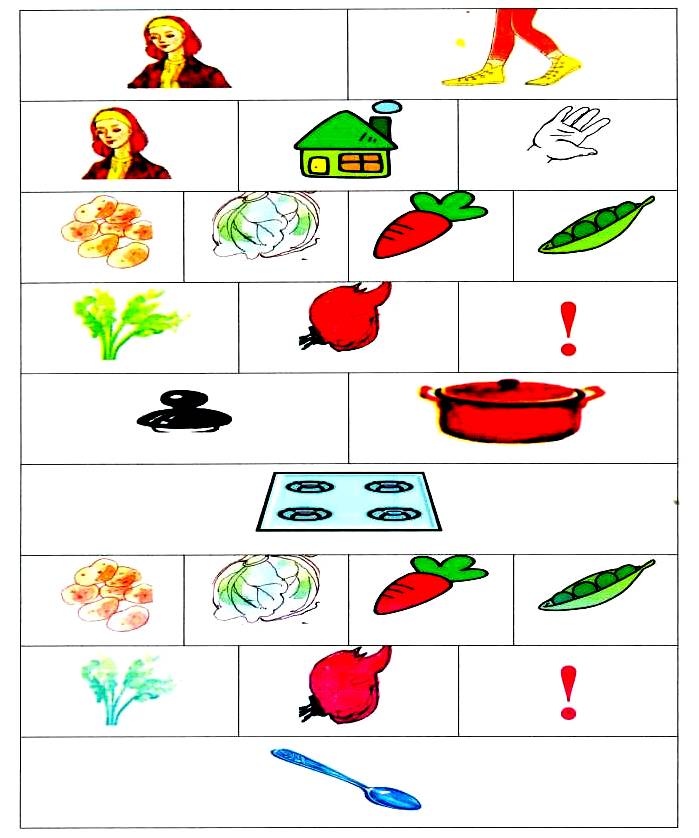 ДатаВид занятияТемаЗадание на домСрок сдачи13.04.2020Практическое №12 (2ч.)Заучивание стихотворений – как одно из средств умственного, нравственного и эстетического воспитания детейИзучить дополнительный материал по заучиванию стихотворений (см.ниже)4. Разработать мнемотаблицу для разучивания стихотворения (по выбору)14.04.202014.04.2020Теоретическое(2ч)Подготовка детей к обучению грамоте: сущность, задачи содержание1. уч. В.И.Яшина, М.М.Алексеева стр. 365-374 (конспект)2.Ответить на вопросы 1,2 (письменно)16.04.202016.04.2020Теоретическое(2ч)Подготовка детей к обучению грамоте: состав предложения, слоговое и звуковое строение слова, 1. уч. В.И.Яшина, М.М.Алексеева стр. 374-387 (конспект). 2.Ответить на вопросы 3,418.04.202018.04.2020Теоретическое(2ч)Подготовка детей к обучению грамоте: Подготовка к обучению письму1. уч. В.И.Яшина, М.М.Алексеева стр.3587-3389 (конспект)2. Ответить на вопросы 5,6 (письменно)20.04.2020